АННОТАЦИЯ К РАБОЧИМ  ПРОГРАММАМ УЧЕБНЫХ ДИСЦИПЛИН  В 1-4 КЛАССАХ УМК «НАЧАЛЬНАЯ ШКОЛА XXI ВЕКА» СТУПЕНЬ ОБУЧЕНИЯ: НАЧАЛЬНОЕ ОБЩЕЕ ОБРАЗОВАНИЕ Программы составлены на основе Федерального государственного образовательного стандарта начального общего образования, Примерной основной образовательной программы начального общего образования УМК «Начальная школа 21 века». УМК «Начальная школа 21 века» с 1 по 4 классы включает в себя учебники по следующим учебным предметам: Обучение грамоте и чтению. Букварь. Авторы: Журова Л.Е., Евдокимова О.А. Русский язык. Авторы: Иванов С.В., Евдокимова О.А., Кузнецова М.И. Литературное чтение. Автор Ефросинина Л.А. Математика. Авторы: Рудницкая В.Н. и др. Окружающий мир. Авторы: Виноградова Н.Ф. и др. Технология. Автор Лутцева Е.А. Музыка. Авторы: Е. Д. Критская, Г. П. Сергеева, Т. C. Шмагина. Изобразительное искусство. Авторы: Савенкова Л.Г., Ермолинская Е.А. Физическая культура: Авторы: под ред. Лях Е.А.. Основы мировых религиозных культур и светской этики: Авторы: Янушкявичене О.Л. Все учебники включены в Федеральные перечни учебников, рекомендованных (допущенных) Министерством образования и науки Российской Федерации на 2019-2020 учебный год. Аннотация к рабочей программе дисциплины «Русский язык» Учебный предмет «Русский язык» реализует основную цель обучения: сформировать у учащихся начальной школы познавательную мотивацию к изучению русского языка, которая выражается в осознанном стремлении научиться использовать языковые средства для успешного решения коммуникативных задач и познакомиться с основами научного описания родного языка. Формирование познавательной мотивации осуществляется в процессе достижения предметных целей изучения русского языка — социокультурной и научно- исследовательской. Социокультурная цель изучения русского языка достигается решением задач развития устной и письменной речи учащихся и формирования у них основ грамотного, безошибочного письма. Научно-исследовательская цель реализуется в процессе ознакомления учащихся с основными положениями науки о языке. Начальным этапом изучения русского языка в первом классе является курс «Обучение грамоте». Его продолжительность 16 учебных недель (9 часов в неделю). В программе курса «Русский язык» выделяются три блока, каждый из которых соответствует целям обучения русскому языку: «Как устроен наш язык»,  «Правописание» и «Развитие речи». Блоковая подача материала реализуется в учебниках «Русский язык» 2, 3 и 4 классы. Место учебного предмета «Русский язык» в учебном плане.  В 1-ом классе на изучение предмета «Русский язык» отводится 132 ч (4 ч в неделю, 33 учебные недели). В соответствии с учебным планом школы на изучение курса «Русский язык» во 2-м классе отведено 5 час в неделю (170  часов в год). В 3,4 классах программой предусмотрено изучение предмета «Русский язык» 136 часов (4 часа в неделю, 34  учебных недель).          Основной курс содержит разделы: Фонетика и графика. Орфоэпия. Слово и предложение. Состав слова (морфемика). Лексика. Синтаксис. Морфология. Аннотация к рабочей программе дисциплины «Литературное чтение»           Основная цель курса литературного чтения — помочь ребенку стать читателем:  подвести к осознанию богатого мира отечественной и зарубежной детской литературы,  обогатить читательский опыт. Развитие читателя предполагает овладение основными видами устной и письменной литературной речи: способностью воспринимать текст произведения, слушать и слышать художественное слово, читать вслух и молча, понимать читаемое не только на уровне фактов, но и смысла (иметь свои суждения, выражать эмоциональное отношение); воссоздавать в своем воображении прочитанное (представлять мысленно героев, события) и уметь рассказывать текст произведения в разных вариантах — подробно, выборочно, сжато, творчески с изменением ситуации.             Место учебного предмета «Литературное чтение» в учебном плане.               В 1-ом классе на изучение предмета «Литературное чтение» отводится 132 часа (4 часа в неделю, 33 учебные недели). Во 2, 3 классах программой предусмотрено на изучение предмета 136  часов  (4  часа  в  неделю,   34  учебных  недель), в 4  классе - 102 часов  (3 часа в неделю, 34 рабочих недель). Аннотация к рабочей программе дисциплины «Математика» Цели и задачи обучения математике. Обучение математике в начальной школе направлено на достижение следующих целей:  обеспечение интеллектуального развития младших школьников: формирование 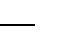 основ логико-математического мышления, пространственного воображения, овладение учащимися математической речью для описания математических объектов и процессов окружающего мира в количественном и пространственном отношениях, для обоснования получаемых результатов решения учебных задач;  предоставление младшим школьникам основ начальных математических знаний и формирование соответствующих умений: решать учебные и практические задачи; вести поиск информации (фактов, сходств, различий, закономерностей, оснований для упорядочивания и классификации математических объектов); измерять наиболее распространенные в практике величины;  умение применять алгоритмы арифметических действий для вычислений; узнавать в окружающих предметах знакомые геометрические фигуры, выполнять несложные геометрические построения;  реализация воспитательного аспекта обучения: воспитание потребности узнавать новое, расширять свои знания, проявлять интерес к занятиям математикой, стремиться использовать математические знания и умения при изучении других школьных предметов и в повседневной жизни, приобрести привычку доводить начатую работу до конца, получать удовлетворение от правильно и хорошо выполненной работы, уметь обнаруживать и оценивать красоту и изящество математических методов, решений, образов.          Содержание курса Множества предметов. Отношения между предметами и между множествами предметов. Число и счет. Арифметические действия с числами и их свойства. Величины. Работа с текстовыми задачами. Геометрические понятия. Логико-математическая подготовка. Работа с информацией.         Место учебного предмета «Математика» в учебном плане.         На изучение математики в каждом классе начальной школы отводится по 4 ч в неделю в 1 классе — 132 ч (33 учебные недели), во 2—4 классах — по 4 часа, 136 ч (34 учебные недели в каждом классе). Аннотация к рабочей программе дисциплины «Окружающий мир» Основная цель обучения предмету Окружающий мир в начальной школе — представить в обобщенном виде культурный опыт человечества, систему его отношений с природой и обществом и на этой основе формировать у младшего школьника понимание общечеловеческих ценностей и конкретный социальный опыт, умения применять правила взаимодействия во всех сферах окружающего мира. В данном контексте к общечеловеческим ценностям относятся: экологически ценные правила взаимодействия  со средой обитания; нравственный портрет и духовное богатство человека современного общества; исторический аспект «складывания» общерусской культуры, развитие национальных традиций, взаимосвязь и взаимодействие культур народов России.              Место учебного предмета «Окружающий мир» в учебном плане. В 1-ом классе на изучение предмета «Окружающий мир» отводится 66 ч (2 раза в неделю, 33 учебных недели). Во 2-4 классах программой предусмотрено на изучение предмета 68 часов (2 часа в неделю, 34 учебных недель). Программа рассчитана на проведение двух уроков в неделю. Общее число часов по классам: 1 класс — 66 часов, 2 – 4 классы - 68 часов. Аннотация к рабочей программе дисциплины «Изобразительное искусство» Целью уроков изобразительного искусства в начальной школе является реализация фактора развития, формирование у детей целостного, гармоничного восприятия мира, активизация самостоятельной творческой деятельности, развитие интереса к природе и потребность в общении с искусством; формирование духовных начал личности, воспитание эмоциональной отзывчивости и культуры восприятия произведений профессионального и народного (изобразительного) искусства; нравственных и эстетических чувств; любви к родной природе, своему народу, к многонациональной культуре.          Место учебного предмета «Изобразительное искусство» в учебном плане.            На изучение предмета отводится 1 ч в неделю. Предмет изучается: в 1 классе 33  ч в год, во 2-4 классах – 34 ч в год (при 1 ч в неделю, 34 учебных недели).            Данная программа обеспечена учебно-методическими комплектами. В комплект входит: Изобразительное искусство: учебник Л.Г.Савенковой, Е.А.Ермолинской, и др. – М.: ООО «Русское слово – учебник» Аннотация к рабочей программе дисциплины «Технология»     В начальной школе закладываются основы технологического образования, позволяющие, во-первых, дать детям первоначальный опыт преобразовательной художественно-творческой и технико-технологической деятельности, основанной на образцах духовно-культурного содержания и современных достижениях науки и техники, вовторых, создать условия для самовыражения каждого ребенка в его практической творческой деятельности через активное изучение простейших законов создания предметной среды посредством освоения технологии преобразования доступных материалов и использования современных информационных технологий. Практико- ориентированная направленность содержания учебного предмета «Технология» обеспечивает интеграцию знаний, полученных при изучении других учебных предметов (изобразительного искусства, математики, окружающего мира, русского (родного) языка, литературного чтения), и позволяет реализовать их в интеллектуально-практической деятельности ученика. Это, в свою очередь, создает условия для развития инициативности, изобретательности, гибкости мышления.            Цели изучения технологии в начальной школе: -Овладение технологическими знаниями и технико-технологическими умениями. -Освоение продуктивной проектной деятельности. -Формирование позитивного эмоционально-ценностного отношения к труду и людям труда.           Место учебного предмета «Технология» в учебном плане           На изучение технологии в начальной школе отводится 1 ч в неделю. Курс рассчитан на: 33 ч - в 1классе ( 33 учебные недели), по 34 часов во 2-4 классах (34 учебные недели в каждом классе). Данная программа обеспечена учебно-методическими комплектами. В комплект входит: Технология: учебник под ред. Лутцевой Е.А. «Ступеньки к мастерству». Аннотация к рабочей программе дисциплины «Физическая культура» Программа начального общего образования учебного предмета «Физическая культура» разработана в соответствии с требованиями федерального государственного образовательного стандарта начального общего образования (2009).  Общая цель обучения учебному предмету «Физическая культура» в начальной школе — формирование физической культуры личности школьника посредством освоения основ содержания физкультурной деятельности с общеразвивающей направленностью.             Курс учебного предмета «Физическая культура» в начальной школе реализует познавательную и социокультурную цели. Познавательная 	цель 	предполагает 	формирование 	у 	обучающихся представлений о физической культуре как составляющей целостной научной картины мира, ознакомление учащихся с основными положениями науки о физической культуре. Социокультурная цель подразумевает формирование компетенции детей в области выполнения основных двигательных действий, как показателя физической культуры человека.              Место курса «Физическая культура» в учебном плане              На изучение предмета в начальной школе отводится 3 ч в неделю. Курс рассчитан на 99 часа в 1классе (33 учебные недели) и по 102 часов во 2-4 классах (34 учебные недели в каждом классе). Данная программа обеспечена учебно-методическими комплектами. В комплект входит: Физическая культура: учебник под ред. Лях Е.А. Аннотация к рабочей программе дисциплины «Основы религиозных культур и светской»    Основа всех человеческих ценностей — нравственностью. Мы живем в государстве с древней историей и многовековыми традициями. В Конституции РФ закреплено признание конфессионального многообразия российского общества и уважение к людям любой веры. Исходя из этого, запрещается установление обязательной или государственной религии, гарантированы свобода совести и вероисповедания, равноправие граждан независимо от их отношения к религии и религиозных взглядов.          «Основы религиозных культур и светской этики» отражают не религиозное, а этическое, культурологическое содержание, ориентированное на потребности как религиозной, так и нерелигиозной части общества. То есть разговор идет о формировании у школьников представлений о вкладе разных религий в становление культуры общества, о роли различных конфессий в воспитании у подрастающего поколения нравственных ценностей.           Основная цель предметной области начального образования — познакомить школьников с вкладом религий в становление культуры цивилизаций.   Главная задача — выделить в разных субкультурах общие ценности и показать их влияние на развитие цивилизации и на жизнь современного общества.           Место курса «Основы религиозных культур и светской этики» в учебном плане          На изучение предмета в начальной школе отводится 1 ч в неделю только в 4 классе. Курс рассчитан на 34 часа (34 учебные недели). Аннотация к рабочей программе дисциплины «Английский язык»           Данная программа создана на основе стандартов начального образования второго поколения, примерной программы начального общего образования по иностранному языку с учетом планируемых результатов начального общего образования. Она полностью отвечает требованиям времени, обеспечивает формирование личностных, метапредметных и предметных компетенций, предопределяющих дальнейшее успешное обучение в основной и старшей школе. Интегративной целью обучения английскому языку в начальных классах является формирование элементарной коммуникативной компетенции младшего школьника на доступном для него уровне в основных видах речевой деятельности: аудировании, говорении, чтении и письме. Элементарная коммуникативная компетенция понимается как способность и готовность младшего школьника осуществлять межличностное и межкультурное общение с носителями изучаемого иностранного в устной и письменной формах в ограниченном круге типичных ситуаций и сфер общения, доступных для младшего школьника. Следовательно, изучение иностранного языка в начальной школе направлено на достижение следующих целей: формирование умения общаться на английском языке на элементарном уровне с учетом речевых возможностей и потребностей младших школьников в устной (аудирование и говорение) и письменной (чтение и письмо) форме; приобщение детей к новому социальному опыту с использованием английского языка: знакомство младших школьников с миром зарубежных сверстников, с зарубежным детским фольклором и доступными образцами художественной литературы; воспитание дружелюбного отношения к представителям других стран; развитие речевых, интеллектуальных и познавательных способностей младших школьников, а также их общеучебных умений; развитие мотивации к дальнейшему овладению английским языком;            воспитание и разностороннее развитие младшего школьника средствами английского языка. УМК для 2–4 классов рассчитан на изучение предмета «Английский язык» — 2 часа в неделю (68 часов в каждом классе). Аннотация к рабочей программе дисциплины «Музыка» Программа составлена в соответствии с основными положениями художественно- педагогической концепции Д. Б. Кабалевского и концепции «Преемственность четырехлетней начальной школы в системе непрерывного образования» / Музыка. Авторы: Е. Д. Критская, Г. П. Сергеева, Т. C. Шмагина.             Цель и задачи программы: – формирование музыкальной культуры как неотъемлемой части духовной культуры школьников; развитие активного, прочувствованного и осознанного восприятия школьниками лучших образцов мировой музыкальной культуры прошлого и настоящего; накопление на основе восприятия музыки тезауруса — интонационно-образного словаря, багажа музыкальных впечатлений, первоначальных знаний о музыке, хорового исполнительства, необходимых для ориентации ребенка в сложном мире музыкального искусства; приобщение к искусству как духовному опыту поколений, овладение способами художественной деятельности, развитие индивидуальности, дарования и творческих способностей ребенка. Содержание программы представлено следующими разделами: собственно содержание курса музыки в начальной школе, планируемые результаты освоения программы, тематическое планирование.             Место курса «Музыка» в учебном плане             На изучение курса в начальной школе отводится 1 ч в неделю. Курс рассчитан на 34  часа во 2- 4 классах, в 1 классе – 33 часа.  приказа Минпросвещения России от 17.03.2020 № 103;  письма Минпросвещения России от 19.03.2020 № ГД-39/04;  письма Минпросвещения России от 16.11.2020 № ГД-2072/03. 1.3. Электронное обучение и дистанционные образовательные технологии применяются в целях: предоставления обучающимся возможности осваивать образовательные программы независимо от местонахождения и времени; повышения качества обучения путем сочетания традиционных технологий обучения и электронного обучения и дистанционных образовательных технологий; увеличения контингента обучающихся по образовательным программам, реализуемым с применением электронного обучения и дистанционных образовательных технологий. 1.4. В Положении используются следующие понятия: 1.4.1. Дистанционное обучение – организация образовательной деятельности с применением дистанционных образовательных технологий, которые обеспечивают опосредованное (на расстоянии) взаимодействие обучающихся и 	педагогических 	работников 	с 	помощью 	информационно-телекоммуникационных сетей. Допускается при дистанционном обучение применять электронное обучение. 1.4.2. Электронное обучение – организация образовательной деятельности с применением содержащейся в базах данных и используемой при реализации образовательных программ информации и обеспечивающих ее обработку информационных технологий, технических средств, а также информационнотелекоммуникационных сетей, обеспечивающих передачу по линиям связи указанной информации, взаимодействие обучающихся и педагогических работников. 1.4.3. Платформа дистанционного обучения (далее – ПДО) – информационная система, предназначенная для планирования, проведения и управления учебными мероприятиями в рамках дистанционного обучения. ПДО должна обеспечивать идентификацию личности обучающегося, выбор способа, которой осуществляется Школой самостоятельно, и контроль соблюдения условий проведения мероприятий, в рамках которых осуществляется оценка результатов обучения. 1.4.4. Электронное занятие – вид учебной деятельности, который предполагает использование педагогом и обучающимся средств электронного обучения и дистанционных образовательных технологий. В форме электронного занятия могут проходить уроки, лекции, семинары, практические занятия, лабораторные работы, контрольные работы и другие виды деятельности в соответствии с образовательной программой Школы. 1.4.5. Электронные средства обучения (далее – ЭСО) - это средство, работающее с использованием компьютерной и телекоммуникационной техники и применяемое непосредственно в обучении и воспитании школьников. 1.5. Местом осуществления образовательной деятельности при реализации образовательных программ в дистанционной форме является место нахождения Школы независимо от места нахождения обучающихся. Организация электронного и дистанционного обучения в Школе 2.1. Школа вправе применять электронное обучение и дистанционные образовательные технологии при реализации основных образовательных программ начального общего, основного общего и среднего общего образования, а также программ дополнительного образования образовательных программ в предусмотренных Федеральным законом № 273ФЗ формах получения образования и формах обучения или при их сочетании, при проведении учебных занятий, практик, текущего контроля успеваемости, промежуточной и итоговой аттестации обучающихся. 2.2. Выбор предметов для дистанционного изучения осуществляется обучающимися или родителями (законными представителями) по согласованию с директором Школы и с учетом мнения педагогического совета Школы. 2.3. Согласие на дистанционное обучение оформляется в форме заявления родителя (законного представителя). 2.4. Для обеспечения дистанционного обучения Школа: назначает ответственного за реализацию дистанционного обучения, в том числе в каждом классе, который обучается дистанционно; организует необходимую методическую поддержку обучающихся, родителей (законных представителей) и работников Школы по вопросам дистанционного обучения; оказывает информационную поддержку обучающимся, родителям (законным представителям) и работникам Школы, в том числе знакомит с необходимыми дистанционными ресурсами; осуществляет контроль процесса дистанционного обучения, анализ и учет результатов дистанционного обучения. 2.5. Чтобы обучающийся мог участвовать в дистанционном обучении, ему следует придерживаться следующего регламента: Зарегистрироваться на ПДО. Заходить каждый день на ПДО в соответствии с расписанием, который отображается в электронном дневнике и дублируется учителем на электронную почту родителя (законного представителя) и ребенка (при наличии). В ПДО выкладываются обучающие материалы и задания для самостоятельной работы. Обучающие материалы включают видеоматериалы и сценарии уроков библиотеки РЭШ, тесты, собственные материалы учителя и материалы сторонних ресурсов (Просвещение, Яндекс Учебник, Учи.Ру и др.), с которыми обучающийся работает самостоятельно. Проверять ежедневно электронную почту (свою или родителя (законного представителя)), на которую учитель ежедневно высылает расписание занятий и консультаций, примечания и разъяснения по организации дистанционного образовательного процесса. Выполнять задания по указаниям учителя и в срок, который учитель установил. Выполненные задания и другие работы направлять учителю на проверку посредством ПДО, электронной почты или через другие средства сообщения, которые определил учитель. Проверять комментарии и замечания учителя в отношении выполненных работ на следующий рабочий день после того, как отправил работу на проверку. Учитель может применять для дистанционного обучения платформу Discord, Skype, Zoom.ru, TrueConf и другие программные средства, которые позволяют обеспечить текстовую, голосовую и видеосвязь между компьютерами учителя и обучающегося через интернет с возможностью доступа для каждого обучающегося. Учитель обязан заблаговременно сообщать через электронный дневник и электронную почту обучающимся и родителям (законным представителям) о проведении видеоконференции, другого электронного занятия, в котором принимает личное участие. Учитель обязан проверять выполненные обучающимися задания, комментировать их и давать в другой форме обратную связь обучающимся и родителям (законным представителям). При планировании содержания учебной деятельности и составлении расписания электронных занятий учитель должен соблюдать требования санитарных правил и гигиенические нормативы при работе с электронными средствами обучения: Использование ЭСО должно осуществляться при наличии документов об оценке (подтверждении) соответствия. Использование мониторов на основе электронно-лучевых трубок в образовательных организациях не допускается. Одновременное использование детьми на занятиях более двух различных ЭСО (интерактивная доска и персональный компьютер, интерактивная доска и планшет) не допускается. Для образовательных целей мобильные средства связи не используются. Размещение базовых станций подвижной сотовой связи на собственной территории образовательных организаций не допускается. Использование ноутбуков обучающимися начальных классов возможно при наличии дополнительной клавиатуры. Оконные проемы в помещениях, где используются ЭСО, должны быть оборудованы светорегулируемыми устройствами. Линейные размеры (диагональ) экрана ЭСО должны соответствовать гигиеническим нормативам. Организация рабочих мест пользователей персональных ЭСО должна обеспечивать зрительную дистанцию до экрана не менее 50 см. Использование планшетов предполагает их размещения на столе под углом наклона 30°. Шрифтовое оформление электронных учебных изданий должно соответствовать гигиеническим нормативам. Непрерывная и суммарная продолжительность использования различных типов ЭСО на занятиях должна соответствовать гигиеническим нормативам. При необходимости использовать наушники, время их непрерывного использования для всех возрастных групп должно составлять не более часа. Уровень громкости не должен превышать 60% от максимальной. Внутриканальные наушники должны быть предназначены только для индивидуального использования. Интерактивную доску (панель) и другие ЭСО следует выключать или переводить в режим ожидания, когда их использование приостановлено или завершено. При реализации образовательных программ с использованием дистанционных образовательных технологий, электронного обучения расписание занятий составляется с  учетом  дневной  и  недельной  динамики  умственной работоспособности обучающихся и трудности учебных предметов. Обучение должно заканчиваться не позднее 18:00 часов.  Продолжительность урока не должна превышать 40 минут. Режим учебного дня, в том числе во время учебных занятий, должен включать различные формы двигательной активности. В середине урока организуется перерыв для проведения комплекса упражнений для профилактики зрительного утомления, повышения активности центральной нервной системы, снятия напряжения с мышц шеи и плечевого пояса, с мышц туловища, для укрепления мышц и связок нижних конечностей. При использовании электронного оборудования, в том числе сенсорного экрана, клавиатуры, компьютерной мыши необходимо ежедневно дезинфицировать их в соответствии с рекомендациями производителя либо с использованием растворов или салфеток на спиртовой основе, содержащих не менее 70% спирта. В помещении, где организовано рабочее место обучающегося с компьютером (ноутбуком) или планшетом, необходимо предусмотреть естественное освещение и искусственное общее и местное на рабочем столе. Источник местного освещения на рабочем месте обучающегося должен располагаться сбоку от экрана персонального компьютера (ноутбука) или планшета.  Освещение не должно создавать бликов на поверхности экрана Порядок оказания методической помощи обучающимся 3.1. При осуществлении дистанционного обучения Школа оказывает учебнометодическую помощь обучающимся, в том числе в форме индивидуальных консультаций, оказываемых дистанционно с использованием информационных и телекоммуникационных технологий по выбору учителя. 3.2. Расписание индивидуальных и коллективных консультаций составляется учителем и направляется через ПДО, электронный дневник и электронную почту родителя (законного представителя) и обучающегося (при наличии) не позднее чем за один день до консультации. 3.3. При возникновении технических сбоев программного обеспечения, сети интернет учитель вправе выбрать любой другой способ оповещения о консультации (сотовая связь, мессенджеры). Порядок осуществления текущего и итогового контроля результатов дистанционного обучения 4.1. Текущий контроль результатов дистанционного обучения проводится учителями. Они используют формы проверки и контроля знаний, предусмотренные образовательными программами и локальными нормативными актами Школы. 4.2. Оценивание учебных достижений, обучающихся при дистанционном обучении осуществляется в соответствии с системой оценивания, применяемой в Школе. 4.3. Отметки, полученные обучающимися за выполненные задания при дистанционном обучении, заносятся в электронный журнал. 4.4. Результаты учебной деятельности обучающихся при дистанционном обучении учитываются и хранятся в школьной документации. 4.5. Текущий контроль успеваемости и промежуточная аттестация обучающихся при дистанционном обучении может осуществляться без очного взаимодействия с учителем. 4.6. Итоговый контроль результатов дистанционного обучения проводится посредством промежуточной аттестации в соответствии с образовательными программами и локальными нормативными актами Школы. регулирует использование государственного языка Российской Федерации в образовательной деятельности. 1.3. Настоящее Положение разработано с целью соблюдения законодательства Российской Федерации в области образования в части определения языка образования, а также изучение иностранного языка в целях развития языковой культуры в соответствии с законодательством Российской Федерации в организации, осуществляющей образовательную деятельность. 1.4. Свободный выбор языка образования, изучаемых родного языка из числа языков народов Российской Федерации, в том числе русского языка как родного языка, государственных языков республик Российской Федерации осуществляется по заявлениям родителей (законных представителей) несовершеннолетних обучающихся при приеме (переводе) на обучение по образовательным программам начального, общего и основного общего образования. 1.5. В целях недопущения нарушений права граждан в части определения языка образования и языка изучения образовательная организация обеспечивает своевременное информирование родителей (законных представителей) обучающихся с целью свободного, добровольного выбора ими изучения родного языка из числа языков народов Российской Федерации. 1.6. Образование может быть получено на иностранном языке в соответствии с образовательной программой и в порядке, установленном законодательством об образовании и локальными нормативными актами МБОУ СОШ№3 им.И.А.Левченко г.Семикаракорска , осуществляющей образовательную деятельность. 1.7. Организация выбора языка изучения предусматривает обязательное участие коллегиального органа управления школой — Совета школы. Результаты выбора фиксируются в заявлениях родителей (законных представителей). 1.8. Настоящее Положение обязательно для исполнения всеми участниками образовательных отношений. Язык образования (обучения) 2.1. В соответствии со ст.14 п.1 Федерального Закона № 273-ФЗ от 29.12.2020 «Об образовании в Российской Федерации» гарантируется получение образования на государственном языке Российской Федерации, а также выбор языка изучения в пределах возможностей, предоставляемых системой образования. 2.2. Образовательная деятельность в МБОУ СОШ№3 им.И.А.Левченко г.Семикаракорска осуществляется на русском языке. Преподавание и изучение государственного языка Российской Федерации в рамках имеющих государственную аккредитацию образовательных программ осуществляются в соответствии с федеральными государственными образовательными стандартами. 2.3. Преподавание и изучение государственных языков республик Российской Федерации не должны осуществляться в ущерб преподаванию и изучению государственного языка Российской Федерации. 2.4. Документооборот в МБОУ СОШ№3 им.И.А.Левченко г.Семикаракорска осуществляется на русском языке — государственном языке Российской Федерации. Документы об образовании оформляются на государственном языке Российской Федерации — русском языке. 2.5. Иностранные граждане и лица без гражданства все документы представляют в образовательную организацию на русском языке или вместе с заверенным в установленном порядке переводом на русский язык. 2.6. Граждане Российской Федерации, иностранные граждане и лица без гражданства получают образование в МБОУ СОШ№3 им.И.А.Левченко г.Семикаракорска на русском языке по основным образовательным программам начального общего, основного общего, среднего общего образования в соответствии с Федеральными государственными образовательными стандартами. 2.7. Школа обеспечивает открытость и доступность информации о языке образования и порядке организации изучения родных языков. Изучение русского языка как государственного языка Российской Федерации 3.1. Русский язык как государственный язык Российской Федерации изучается во всех с 1 по 11 классах в соответствии с Законом Российской Федерации № 1807-1 от 25.10.1991 г. «О языках народов Российской Федерации» и с Федеральным законом № 273-ФЗ от 29.12.2012 г. «Об образовании в Российской Федерации». 3.2. Изучение русского языка как государственного языка в школе регламентируется Федеральными государственными образовательными стандартами. На изучение русского языка как государственного языка Российской Федерации отводится количество часов, соответствующее Федеральному примерному учебному плану. 3.3. Не допускается сокращение количества часов на изучение русского языка. 3.4. Обучение русскому языку как государственному языку Российской Федерации должно быть обеспечено методическими, кадровыми, материальными и финансовыми условиями. 3.5. К использованию в образовательной деятельности допускаются учебники, включенные в Федеральный перечень учебников, рекомендуемых к использованию при реализации имеющих государственную аккредитацию образовательных программ начального общего, основного общего, среднего общего образования. 3.6. Изучение родного языка в школе регламентируется федеральными государственными образовательными стандартами. Родной язык изучается в объеме часов, предусмотренных на изучение предметных областей «Родной язык и литературное чтение», «Родной язык и родная литература» примерных учебных планов начального общего и основного общего образования. 3.7. Количество часов, отводимых в образовательной организации на преподавание учебных предметов «Родной язык (русский)», «Литературное чтение на родном языке (русском)» и «Родная литература (русская)», устанавливается самостоятельно учебным планом ООП на основании решения Педагогического совета. 3.8. Рабочие программы учебных предметов при реализации обязательных предметных областей «Родной язык и литературное чтение на родном языке» (уровень начального общего образования) и «Родной язык и родная литература» (уровень основного общего образования и уровень среднего общего образования) разрабатываются в соответствии с ФГОС и утверждаются школой самостоятельно в рамках ООП. Содержание программ отдельных учебных предметов общего образования определяется требованиями к предметным результатам, изложенным в федеральных государственных образовательных стандартах начального общего и основного общего образования. 3.9. Организация текущего контроля успеваемости, промежуточной аттестации по указанным предметам осуществляется в соответствии с локальным нормативным актом МБОУ СОШ№3 им.И.А.Левченко г.Семикаракорска. 3.10. Обучающимся, слабо владеющим русским языком, образовательная организация в пределах своих возможностей, оказывает помощь через консультации, создание групп для изучения русского языка как иностранного в рамках внеурочной деятельности. 3.11. При использовании государственного языка Российской Федерации - русского языка не допускается использования слов и выражений, не соответствующих нормам современного русского литературного языка, за исключением иностранных слов, не имеющих общеупотребительных аналогов в русском языке. Изучение иностранного языка 4.1. Обучение иностранным языкам в МБОУ СОШ№3 им.И.А.Левченко г.Семикаракорска на уровнях начального общего, основного общего, среднего общего образования проводится в рамках имеющих государственную аккредитацию основных образовательных программ в соответствии с Федеральными государственными образовательными стандартами соответствующего уровня. Преподавание иностранных языков, не вошедших в учебные планы, может осуществляться в качестве дополнительного образования. 4.2. Изучение иностранных языков направлено на достижение предметных, метапредметных и личностных результатов обучения, предусмотренных Федеральными государственными образовательными стандартами общего образования, в том числе: формирование иноязычной коммуникативной компетенции — освоение знаний о языковых явлениях изучаемого языка, разных способах выражения мысли в иностранном языке; формирование социокультурной/межкультурной компетенции — приобщение к культуре, традициям, реалиям стран/страны изучаемого языка; формирование умения представлять свою страну, ее культуру в условиях межкультурного общения; развитие учебно-познавательной компетенции — ознакомление с доступными обучающимся способами и приемами самостоятельного изучения языков и культур, в том числе с использованием новых информационных технологий; развитие личности обучающихся посредством реализации воспитательного потенциала иностранного языка; формирование у обучающихся потребности изучения иностранных языков и овладение ими как средством общения, познания, самореализации и социальной адаптации в поликультурном, полиэтническом мире в условиях глобализации на основе осознания важности изучения иностранного языка и родного языка как средства общения в современном мире; формирование общекультурной и этнической идентичности как составляющих гражданской идентичности личности; воспитание качеств гражданина, патриота; развитие национального самосознания, стремление к взаимопониманию между людьми разных сообществ, толерантному отношению к проявлениям иной культуры; лучшему осознанию своей собственной культуры; развитие стремления к овладению основами мировой культуры средствами иностранного языка. Обучение иностранным языкам на всех уровнях образования осуществляется с учетом фактора преемственности обучения. Родители (законные представители) несовершеннолетнего обучающегося имеют право выбора обязательного второго иностранного языка с учетом наличия в образовательной организации условий возможностей, практического уровня подготовки ребенка и фактора преемственности обучения. В соответствии с реализуемой образовательной программой организации, осуществляющей образовательную деятельность, и учебным планом, обучающиеся изучают иностранные языки со 2 класса. Более раннее изучение иностранного языка возможно в рамках предоставления в школе платных образовательных услуг, реализацию программ дополнительного образования, в том числе через сетевую форму взаимодействия с иными образовательными организациями. Школа предоставляет возможность изучения второго иностранного языка на уровнях основного общего и среднего общего образования. Спектр иностранных языков, предлагаемый для изучения в рамках реализации общеобразовательных программ и программ дополнительного образования определяется самостоятельно с учетом анализа выявляемых потребностей и возможностей организации, осуществляющей образовательную деятельность, наличия в школе условий и возможностей, практического уровня подготовки ребенка и фактора преемственности обучения. В рамках дополнительных образовательных программ по запросу участников образовательных отношений школа вправе организовать обучение иным иностранным языкам. Выбор иностранного языка для изучения в рамках общеобразовательных программ осуществляется: на уровне начального общего, основного общего образования — родителями (законными представителями) несовершеннолетнего обучающегося и с учетом его мнения;  на уровне среднего общего образования — самим обучающимся. Обучение иностранным языкам осуществляется в группах. Формирование групп и перевод обучающихся в соответствующие группы изучения иностранных языков относится к компетенции образовательной организации. Формирование групп и перевод обучающихся в соответствующие группы иностранных языков осуществляется приказом директора школы. Для обучающихся, изучавших ранее иностранный язык, отличный от преподаваемых в школе, или не изучавших его по ряду причин совсем, при наличии условий может создаваться предметный кружок «Иностранный язык для начинающих». Промежуточная аттестация обучающихся, перешедших в течение учебного года в другие группы иностранного языка, производится в соответствии с положением о формах, периодичности и порядке текущего контроля успеваемости и промежуточной аттестации обучающихся образовательной организации. В школе не ведется преподавание и изучение отдельных учебных предметов, курсов, дисциплин (модулей) и иных компонентов на иностранных языках (билингвальное обучение). Проведение мероприятий, в том числе культурологической направленности, на иностранном языке осуществляется в соответствии с планом работы школы. Преподавание и изучение иностранного языка не осуществляется в ущерб преподаванию и изучению государственного языка Российской Федерации — русскому языку. Проведение мероприятий, в том числе культурологической направленности на иностранном языке осуществляется в соответствии с планом работы школы. Порядок выбора родного языка 5.1. Право на изучение родного языка в МБОУ СОШ№3 им.И.А.Левченко г.Семикаракорска реализуется в пределах возможностей (методических, кадровых, материальных и финансовых), предоставляемых системой образования, в порядке, установленном законодательством об образовании. 5.2. Для определения языка изучения на будущий учебный год в апреле - мае проводятся классные родительские собрания, о повестке которых родители (законные представители) уведомляются заранее. 5.3. Родители (законные представители) обучающихся в ходе классных родительских собраний информируются о праве выбора языка изучения с занесением данного вопроса в протокол родительского собрания. 5.4. Заполнение родителями (законными представителями) обучающихся личных заявлений (образец заявления - приложение № 1) производится в удобное им время. 5.5. Протоколы родительских собраний и заявления родителей (законных представителей) передаются на рассмотрение Совета школы, который до начала нового учебного года рассматривает поступившие материалы и определяет перечень языков народов Российской Федерации, обучение которым необходимо обучающимся в новом учебном году. Решение Совета школы передается на рассмотрение Педагогического совета школы. 5.6. Заявления родителей (законных представителей) о выборе родного языка обучения хранятся в личных делах обучающихся. Сбор заявлений и подготовка протоколов родительских собраний осуществляется классными руководителями. 5.7. Педагогический совет школы до начала нового учебного года принимает решение о внесении изменений в основные образовательные программы начального, основного и среднего образования, реализуемых образовательной организацией с целью обеспечения преподавания предметов образовательных областей «Родной язык и литературное чтение на родном языке» (ООП начального общего образования), «Родной язык и родная литература» (ООП основного общего и среднего образования) согласно заявлениям родителей, протоколам родительских собраний и Совета образовательной организации. 5.8. При поступлении ребенка в школу родители (законные представители) несовершеннолетних обучающихся или лица, их заменяющие в заявлении указывают желаемое для них изучение родного языка. Заключительные положения 6.1. Заявления родителей, протоколы родительских собраний, Совета школы образовательной организации хранятся в образовательной организации не менее 5 лет. 6.2. В исключительных случаях допускается изменение выбора родителями (законными представителями) языка изучения после подведения итогов родительских собраний. В данном случае родители (законные представители) обучающихся обращаются к руководителю организации, осуществляющей образовательную деятельность, с письменным заявлением. Решение об удовлетворении заявления принимается директором школы в соответствии с имеющимися в образовательной организации ресурсами и возможностями. В случае невозможности на момент поступления обращения удовлетворить просьбу, изложенную в заявлении, образовательная организация уведомляет об этом заявителя и принимает меры по достижению возможности преподавания родного языка, обучение которому требуется обучающемуся, чьи родители (законные представители) обратились с заявлением. 6.3. Настоящее Положение о языке образования и порядке организации изучения родных и иностранных языков в школе является локальным нормативным актом, принимается на педагогическом совете школы и утверждается (либо вводится в действие) приказом директора организации, осуществляющей образовательную деятельность. 6.4. Все изменения и дополнения, вносимые в настоящее Положение, оформляются в письменной форме в соответствии действующим законодательством Российской Федерации. 6.5. Положение о языке образования и порядке организации изучения родных и иностранных языков в общеобразовательной организации принимается на неопределенный срок. Изменения и дополнения к Положению принимаются в порядке, предусмотренном п.6.3, настоящего Положения. 6.6. После принятия Положения (или изменений и дополнений отдельных пунктов и разделов) в новой редакции предыдущая редакция автоматически утрачивает силу. Приложение № 1                                                                    Директору МБОУ СОШ№3                                                                    им.И.А.Левченко г.Семикаракорска                                                                    Шибановой В.Н.                                                                   от  ___________________________________                                                                   ______________________________________                                                                   Место жительства:______________________                                                                                     ______________________________________                                                                   ______________________________________                                                                   Контактный телефон:____________________ ЗАЯВЛЕНИЕ       Прошу организовать для моего ребенка, ____________________________________ обучающегося (-ейся)______ класса изучение предметов предметных областей «Родной язык и литературное чтение на родном языке» и «Родной язык и родная литература» на родном ________________ языке на период обучения в МБОУ СОШ№3 им.И.А.Левченко г.Семикаракорска. «____»____________20___г.       ___________________ /______________________/                                                 на обучение за счет средств бюджетных ассигнований осуществляется в соответствии с международными договорами РФ, законодательством РФ и настоящими правилами. 1.4. Школа обеспечивает прием на обучение по основным общеобразовательным программам детей, имеющих право на получение общего образования соответствующего уровня и проживающих на территории, за которой закреплена школа (далее – закрепленная территория). Организация приема на обучение 2.1. Прием заявлений в первый класс для детей, имеющих право на внеочередной или первоочередной прием,  право преимущественного приема,  проживающих на закрепленной территории, начинается 1 апреля и завершается 30 июня текущего года. 2.2. В первоочередном порядке предоставляются места в общеобразовательной организации детям, указанным в абзаце втором части 6 статьи 19 Федерального закона от 27 мая 1998 г. № 76-ФЗ "О статусе военнослужащих", по месту жительства их семей (Собрание законодательства Российской Федерации, 1998, № 22, ст. 2331; 2013, № 27, ст. 3477). 2.3. В первоочередном порядке также предоставляются места в общеобразовательной организации по месту жительства независимо от формы собственности детям, указанным в части 6 статьи 46 Федерального закона от 7 февраля 2011 г. N З-ФЗ "О полиции" (Собрание законодательства Российской Федерации, 2011, № 7, ст. 900; 2013, № 27, ст. 3477), детям сотрудников органов внутренних дел, не являющихся сотрудниками полиции (Часть 2 статьи 56 Федерального закона от 7 февраля 2011 г. № З-ФЗ "О полиции" (Собрание законодательства Российской Федерации, 2011, № 7, ст. 900; 2015, № 7, ст. 1022), и детям, указанным в части 14 статьи 3 Федерального закона от 30 декабря 2012 г. N 283-ФЗ "О социальных гарантиях сотрудникам некоторых федеральных органов исполнительной власти и внесении изменений в законодательные акты РОССИЙСКОЙ Федерации" (Собрание законодательства Российской Федерации, 2012, № 53, ст. 7608; 2013, № 27, ст. 3477). 2.4. Прием на обучение в общеобразовательную организацию проводится на принципах равных условий приема для всех поступающих, за исключением лиц, которым в соответствии с Федеральным законом предоставлены особые права (преимущества) при приеме на обучение (Часть 1 статьи 55 Федерального закона от 29 декабря 2012 г. № 273-ФЗ "Об образовании в Российской Федерации" (Собрание законодательства Российской Федерации, 2012, № 53, ст. 7598). Проживающие в одной семье и имеющие общее место жительства дети имеют право преимущественного приема на обучение по образовательным программам начального общего образования в образовательную организацию, в которых обучаются их братья и (или) сестры (Часть 3.1 статьи 67 Федерального закона от 29 декабря 2012 г. № 273-ФЗ "Об образовании в Российской Федерации" (Собрание законодательства Российской Федерации, 2012, № 53, ст. 7598; 2019, № 49, ст. 6970). 2.5. Прием заявлений в первый класс для детей, не проживающих на закрепленной территории, начинается с 6 июля текущего года до момента заполнения свободных мест для приема, но не позднее 5 сентября текущего года. В случаях, если школа закончила прием всех детей, указанных в пункте 2.1. настоящих Правил, прием в первый класс детей, не проживающих на закрепленной территории, может быть начат ранее 6 июля текущего года. 2.6. Прием заявлений на зачисление на обучение ведется в течение учебного года при наличии свободных мест. 2.7. Прием 	заявлений 	на 	обучение 	по 	дополнительным общеобразовательным программам осуществляется с 1 сентября текущего года по 1 марта следующего года. 2.8. До начала приема в школе формируется приемная комиссия. Персональный состав приемной комиссии, лиц, ответственных за прием документов и график приема заявлений и документов, утверждается приказом директора школы. 2.6. Приказ, указанный в пункте 2.8. правил, а также положение о приемной комиссии школы размещаются на информационном стенде в школе и на официальном сайте школы в сети интернет в течение трех рабочих дней со дня их издания. 2.7. До начала приема на информационном стенде в школе и на официальном сайте школы  в сети интернет размещается: распорядительный акт органа местного самоуправления муниципального района о закреплении образовательных организаций за соответственно конкретными территориями муниципального района в течение 10 календарных дней с момента его издания. сведения о наличии свободных мест для приема детей, не проживающих на закрепленной территории, не позднее 5 июля; образец заявления о приеме на обучение по основным общеобразовательным программам; форма заявления о зачислении в порядке перевода из другой организации и образец ее заполнения; форма заявления о приеме на обучение по дополнительным общеобразовательным программам и образец ее заполнения; информация 	о 	направлениях 	обучения 	по дополнительным общеобразовательным программам, количестве мест, графике приема заявлений – не позднее чем за 15 календарных дней до начала приема документов; информация об адресах и телефонах органов управления образованием, осуществляющих признание и установление эквивалентности образования, полученного ребенком за пределами РФ;  дополнительная информация по текущему приему. 2.8. Родители (законные представители) несовершеннолетних вправе выбирать до завершения получения ребенком основного общего образования с учетом мнения ребенка и рекомендаций психолого-медико-педагогической комиссии (при их наличии) формы получения образования и формы обучения, язык, языки образования, факультативные и элективные учебные предметы, курсы, дисциплины (модули) из перечня, предлагаемого школой. Прием на обучение по основным общеобразовательным программам 3.1. Прием детей на обучение по основным общеобразовательным программам осуществляется без вступительных испытаний, за исключением индивидуального отбора для получения основного общего и среднего общего образования с углубленным изучением отдельных предметов или для профильного обучения. 3.2. В приеме на обучение по основным общеобразовательным программам может быть отказано только при отсутствии свободных мест, за исключением лиц, не прошедших индивидуальный отбор для получения основного общего и среднего общего образования в класс (классы) с углубленным изучением отдельных предметов или для профильного обучения. 3.3. Для обучения по программам начального общего образования в первый класс принимаются дети, которые к началу обучения достигнут возраста шесть лет и шесть месяцев при отсутствии противопоказаний по состоянию здоровья. Прием детей, которые к началу обучения не достигнут шести лет и шести месяцев, осуществляется с разрешения учредителя в установленном им порядке. 3.4. Прием детей с ограниченными возможностями здоровья осуществляется на обучение по адаптированным образовательным программам с согласия родителей (законных представителей) на основании рекомендаций психолого-медико-педагогической комиссии. 3.5. Поступающие с ограниченными возможностями здоровья, достигшие возраста восемнадцати лет, принимаются на обучение по адаптированной образовательной программе только с согласия самих поступающих. 3.6. Количество первых классов, комплектуемых в школе на начало учебного года, определяется в зависимости от условий, созданных для осуществления образовательной деятельности, с учетом санитарных норм. 3.7. Прием на обучение по основным общеобразовательным программам во второй последующие классы осуществляется при наличии свободных мест в порядке перевода из другой организации, за исключением лиц, осваивавших основные общеобразовательные программы в форме семейного образования и самообразования. 3.8. Лица, осваивавшие основные общеобразовательные программы в форме семейного образования и самообразования, не ликвидировавшие в установленные сроки академическую задолженность, вправе продолжить обучение в школе и принимаются на обучение в порядке, предусмотренном для зачисления в первый класс, при наличии мест для приема.       Дополнительно к документам, перечисленным в разделе 4 правил, совершеннолетние поступающие или родители (законные представители) несовершеннолетних предъявляют документы, подтверждающие прохождение поступающим промежуточной аттестации в других образовательных организациях (при наличии), с целью установления соответствующего класса для зачисления. 3.9. При приеме на обучение по имеющим государственную аккредитацию основным образовательным программам начального общего и основного общего образования выбор языка образования, изучаемого родного языка из числа языков народов РФ, в том числе русского языка как родного языка, государственных языков республик РФ осуществляется по заявлениям родителей (законных представителей) детей. Порядок зачисления на обучение по основным общеобразовательным программам 4.1. Прием детей осуществляется по личному заявлению родителя  (законного представителя) ребенка или поступающего, реализующего право  на выбор образовательной организации после получения основного общего образования или после достижения восемнадцати лет. 4.2. Образец заявления о приеме на обучение размещается на информационном стенде и официальном сайте школы в сети Интернет. 4.3. Для приема родитель(и) (законный(ые) представитель(и) детей, или поступающий предъявляют документы:  копию документа, удостоверяющего личность родителя (законного представителя) ребенка; 	копию 	свидетельства о рождении 	ребенка или документа, подтверждающего родство заявителя; копию 	документа, подтверждающего 	установление опеки или попечительства (при необходимости); копию документа о регистрации ребенка или поступающего по месту жительства или по месту пребывания на закрепленной территории или справку о приеме документов для оформления регистрации по месту жительства (в случае приема на обучение ребенка, проживающего на закрепленной территории, или в случае использования права преимущественного приема на обучение по образовательным программам начального общего образования); справку с места работы родителя(ей) (законного(ых) представителя(ей) ребенка (при наличии права внеочередного или первоочередного приема на обучение); копию заключения психолого-медико-педагогической комиссии (при наличии). 4.4. В заявлении о приеме на обучение родителем (законным представителем) ребенка или поступающим, реализующим право, предусмотренное пунктом 1 части 1 статьи 34 Федерального закона (собрание законодательства Российской Федерации, 2012, № 53, ст. 7598), указываются следующие сведения: фамилия, имя, отчество (при наличии) ребенка; дата рождения ребенка; адрес места жительства и (или) адрес места пребывания ребенка; фамилия, имя, отчество (при наличии) родителя(ей) (законного(ых) представителя(ей) ребенка; адрес места жительства и (или) адрес места пребывания родителя(ей) (законного(ых) представителя(ей) ребенка; адрес(а) электронной почты, номер(а) телефона(ов) (при наличии) родителя(ей) (законного(ых) представителя(ей) ребенка; 	о 	наличии 	права 	внеочередного, 	первоочередного 	или преимущественного приема; о потребности ребенка на обучении по адаптированной образовательной программе и (или) в создании специальных условий для организации обучения и воспитания обучающегося с ограниченными возможностями здоровья в соответствии с заключением психолого-медикопедагогической комиссии (при наличии) или инвалида (ребенка-инвалида) в соответствии с индивидуальной программой реабилитации; согласие родителя(ей) (законного(ых) представителя(ей) ребенка на обучение ребенка по адаптированной образовательной программе (в случае необходимости обучения ребенка по адаптированной образовательной программе); язык образования (в случае получения образования на родном языке из числа языков народов Российской Федерации или на иностранном языке); родной язык из числа языков народов Российской Федерации (в случае реализации права на изучение родного языка из числа языков народов Российской Федерации, в том числе русского языка как родного языка); факт ознакомления родителя(ей) (законного(ых) представителя(ей) ребенка с Уставом, с лицензией на осуществление образовательной деятельности, со свидетельством о государственной аккредитации, с общеобразовательными программами и документами, регламентирующими организацию и осуществление образовательной деятельности, права и обязанности обучающихся (Часть 2 статьи 55 Федерального закона от 29 декабря 2012 г. № 273-ФЗ "Об образовании в Российской Федерации" (Собрание законодательства Российской Федерации, 2012, № 53, ст. 7598). согласие родителя(ей) (законного(ых) представителя(ей) ребенка на обработку персональных данных (Часть 1 статьи 6 Федерального закона от 27 июля 2006 г. № 152- Ф3 "О персональных данных" (Собрание законодательства Российской Федерации, 2006, № 31, ст. 3451; 2017, № 31, ст. 4772). 4.5. Родитель(и) (законный(ые) представитель(и) ребенка или поступающий имеют право по своему усмотрению представлять другие документы. 4.6. Заявление о приеме на обучение и документы для приема, указанные в пп. 4.4. подаются одним из следующих способов: лично, по почте заказным письмом с уведомлением о вручении, через региональный портал государственных и муниципальных услуг, по электронной почте школы, через электронную информационную систему школы, в том числе через сайт школы.      При личном обращении заявитель обязан вместо копий предъявить оригиналы вышеуказанных документов.      Школа проводит проверку достоверности сведений, указанных в заявлении о приеме, и соответствия действительности поданных документов в электронной форме. Для этого школа обращается к соответствующим государственным информационным системам, в государственные (муниципальные) органы и организации. 4.7. Прием на обучение в порядке перевода из другой организации осуществляется поличному заявлению совершеннолетнего поступающего или родителей (законных представителей) несовершеннолетнего о зачислении в школу в порядке перевода из другой организации при предъявлении оригинала документа, удостоверяющего личность совершеннолетнего поступающего или родителя (законного представителя) несовершеннолетнего. Форма заявления утверждается директором школы. 4.8. Для зачисления в порядке перевода из другой организации совершеннолетние поступающие или родители (законные представители) несовершеннолетних дополнительно предъявляют: личное дело обучающегося; документы, содержащие информацию об успеваемости в текущем учебном году (выписка  из классного журнала с текущими отметками и результатами промежуточной аттестации), заверенные печатью другой организации и подписью ее руководителя (уполномоченного им лица). Родители (законные представители) детей вправе по своему усмотрению представить иные документы, не предусмотренные правилами. Приемная комиссия при приеме любых заявлений, подаваемых при приеме на обучение в школе, обязана ознакомиться с документом, удостоверяющим личность заявителя, для установления его личности, а также факта родственных отношений и полномочий законного представителя. Приемная комиссия при приеме заявления о зачислении в порядке перевода из другой организации проверяет предоставленное личное дело на наличие в нем документов, требуемых при зачислении. В случае отсутствия какого-либо документа должностное лицо, ответственное за прием документов, составляет акт, содержащий информацию о регистрационном номере заявления о зачислении и перечне недостающих документов. Акт составляется в двух экземплярах и заверяется подписями совершеннолетнего поступающего или родителями (законными представителями) несовершеннолетнего и лица, ответственного за прием документов, печатью школы.         Один экземпляр акта подшивается в предоставленное личное дело, второй передается заявителю. Заявитель обязан донести недостающие документы в течение 10 календарных дней с даты составления акта.        Отсутствие в личном деле документов, требуемых при зачислении, не является основанием для отказа в зачислении в порядке перевода. При приеме заявления должностное лицо приемной комиссии школы знакомит поступающих, родителей (законных представителей) с уставом школы, лицензией на осуществление образовательной деятельности, свидетельством о государственной аккредитации, общеобразовательными программами и документами, регламентирующими организацию и осуществление образовательной деятельности, правами и обязанностями обучающихся. Факт ознакомления совершеннолетних поступающих или родителей (законных представителей) несовершеннолетних с документами, указанными в п. 4.12, фиксируется в заявлении и заверяется личной подписью совершеннолетнего поступающего или родителей (законных представителей) несовершеннолетнего. Факт приема заявления о приеме на обучение и перечень документов, представленных родителем(ями) (законным(ыми) представителем(ями) ребенка или поступающим, регистрируются в журнале приема заявлений о приеме на обучение в общеобразовательную организацию. После регистрации заявления о приеме на обучение и перечня документов, представленных родителем(ями) (законным(ыми) представителем(ями) ребенка или поступающим, родителю(ям) (законному(ым) представителю(ям) ребенка или поступающему выдается документ, заверенный подписью должностного лица школы, ответственного за прием заявлений о приеме на обучение и документов, содержащий индивидуальный номер заявления о приеме на обучение и перечень представленных при приеме на обучение документов. Зачисление обучающегося в принимающую организацию в порядке перевода оформляется распорядительным актом руководителя принимающей организации (уполномоченного им лица) в течение трех рабочих дней после приема заявления и документов, указанных в пункте 8 настоящего Порядка, с указанием даты зачисления и класса. Принимающая организация при зачислении обучающегося, отчисленного из исходной организации, в течение двух рабочих дней с даты издания распорядительного акта о зачислении обучающегося в порядке перевода письменно уведомляет исходную организацию о номере и дате распорядительного акта о зачислении обучающегося в принимающую организацию. Родитель(и) (законный(е) представитель(и) ребенка или поступающий вправе ознакомиться с приказом о зачислении лично в любое время по графику работы заместителя директора школы. На каждого ребенка или поступающего, принятого в школу, за исключением зачисленных в порядке перевода из другой организации, формируется личное дело, в котором хранятся заявление о приеме на обучение и все представленные родителем(ями) (законным(ыми) представителем(ями) ребенка или поступающим документы (копии документов). Особенности приема на обучение по программе среднего общего образования 5.1. Школа проводит прием на обучение по программе среднего общего образования в профильные классы (естественнонаучный, гуманитарный, социально-экономический, технологический, универсальный). 5.2. Индивидуальный отбор при приеме и переводе на профильное обучение по программам среднего общего образования организуется в случаях и в порядке, которые предусмотрены нормативно – правовыми документами. 5.3. Условия индивидуального отбора (при его наличии) размещаются на информационном стенде в школе и на официальном сайте школы в сети интернет до начала приема. 5.4. Индивидуальный отбор в профильные классы осуществляется по личному заявлению родителя (законного представителя) ребенка, желающего обучаться в профильном классе. Заявление подаётся в образовательную организацию не позднее чем за 3 рабочих дня до начала индивидуального отбора. При подаче заявления предъявляется оригинал документа, удостоверяющего личность заявителя. В заявлении указываются сведения, установленные пунктом 4.5. и желаемый профиль обучения. 5.5. К заявлению, указанному в п. 5.4. правил, прилагаются копии документов: копия паспорта; копия свидетельства о рождении; копия регистрации обучающегося по месту жительства; аттестат об основном общем образовании; выписки из протокола педагогического совета с результатами государственной итоговой аттестации (далее – ГИА) по образовательным программам основного общего образования; документа, подтверждающего наличие преимущественного или первоочередного права на предоставление места в школе (при наличии). При приеме в школу для получения среднего общего образования представляется аттестат об основном общем образовании установленного образца. Индивидуальный отбор осуществляется на основании балльной системы оценивания достижений детей, в соответствии с которой составляется рейтинг кандидатов. Рейтинг для индивидуального отбора составляется на основании баллов, полученных путём определения среднего балла аттестата следующим образом: для кандидатов, подавших заявление на зачисление в классы универсального профиля, складываются все отметки в аттестате об основном общем образовании и делятся на общее количество отметок; для кандидатов, подавших заявление на зачисление в классы гуманитарного профиля, в соответствие с балльной системой с помощью коэффициентов приводятся учебные предметы предметных областей «Русский язык и литература», «Общественно-научные предметы» и «Иностранные языки». Если учебные предметы изучались на базовом уровне, к итоговой отметке в аттестате применяется коэффициент 1,0. Если учебные предметы изучались на углубленном уровне, к итоговой отметке в аттестате применяется коэффициент 1,25. Затем вычисляется средний балл аттестата: все отметки в аттестате об основном общем образовании с учетом повышающего коэффициента складываются и делятся на общее количество отметок; для кандидатов, подавших заявление на зачисление в классы технологического профиля, в соответствие с балльной системой с помощью коэффициентов приводятся учебные предметы предметных областей «Математика и информатика» и «Естественно-научные предметы». Если учебные предметы изучались на базовом уровне, к итоговой отметке в аттестате применяется коэффициент 1,0. Если учебные предметы изучались на углубленном уровне, к итоговой отметке в аттестате применяется коэффициент 1,25. Затем вычисляется средний балл аттестата: все отметки в аттестате об основном общем образовании с учетом повышающего коэффициента складываются и делятся на общее количество отметок; для кандидатов, подавших заявление на зачисление в классы социально-экономического профиля, в соответствие с балльной системой с помощью коэффициентов приводятся учебные предметы предметных областей «Математика и информатика» и «Общественнонаучные предметы». Если учебные предметы изучались на базовом уровне, к итоговой отметке в аттестате применяется коэффициент 1,0. Если учебные предметы изучались на углубленном уровне, к итоговой отметке в аттестате применяется коэффициент 1,25. Затем вычисляется средний балл аттестата: все отметки в аттестате об основном общем образовании с учетом повышающего коэффициента складываются и делятся на общее количество отметок; для кандидатов, подавших заявление на зачисление в классы естественно-научного профиля, в соответствие с балльной системой с помощью коэффициентов приводятся учебные предметы предметных областей «Математика и информатика» и «Естественно-научные предметы». Если учебные предметы изучались на базовом уровне, к итоговой отметке в аттестате применяется коэффициент 1,0. Если учебные предметы изучались на углубленном уровне, к итоговой отметке в аттестате применяется коэффициент 1,25. Затем вычисляется средний балл аттестата: все отметки в аттестате об основном общем образовании с учетом повышающего коэффициента складываются и делятся на общее количество отметок. Рейтинг кандидатов выстраивается по мере убывания набранных ими баллов. Приемная комиссия на основе рейтинга формирует список кандидатов, набравших наибольшее число баллов, в соответствии с предельным количеством мест, определённых школой для приема в профильные классы. При равном количестве баллов в рейтинге кандидатов преимущественным правом при приёме (переводе) пользуются помимо лиц, установленных нормативными правовыми актами Российской Федерации и субъектов Российской Федерации, следующие категории лиц: в первую очередь: победители и призёры всех этапов всероссийской олимпиады школьников по предмету(ам), который(ые) предстоит изучать углублённо, или предмету(ам), определяющему (определяющим) направление специализации обучения по конкретному профилю; во вторую: очередь победители и призёры областных, всероссийских и международных конференций и конкурсов научно-исследовательских работ или проектов, Министерством просвещения Российской Федерации, Министерством общего и профессионального образования Ростовской области, по предмету(ам), который(ые) предстоит изучать углублённо, или предмету(ам), определяющим направление специализации обучения по конкретному профилю. На основании списка приемной комиссии издается приказ о зачислении и комплектовании профильных классов. Информация об итогах индивидуального отбора доводится до сведения кандидатов, их родителей (законных представителей) посредством размещения на официальном сайте и информационных стендах школы информации о зачислении. В случае несогласия с решением комиссии родители (законные представители) кандидата имеют право не позднее чем в течение 2 рабочих дней после дня размещения информации о результатах индивидуального отбора направить апелляцию в конфликтную комиссию школы. Индивидуальный отбор для получения среднего общего образования в профильных классах не осуществляется в случае приёма в школу в порядке перевода обучающихся из другой образовательной организации, если обучающиеся получали среднее общее образование в классе с соответствующим профильным направлением. Прием на обучение по дополнительным общеобразовательным программам 6.1. Количество мест для обучения по дополнительным общеобразовательным программам за счет средств бюджетных ассигнований устанавливает учредитель. Количество мест для обучения по дополнительным общеобразовательным программам за счет средств физических и (или) юридических лиц по договорам об оказании платных образовательных услуг устанавливается ежегодно приказом директора не позднее чем за 30 календарных дней до начала приема документов. 6.2. На обучение по дополнительным общеобразовательным программам принимаются все желающие в соответствии с возрастными категориями, предусмотренными соответствующими программами обучения, вне зависимости от места проживания. 6.3. Прием на обучение по дополнительным общеобразовательным программам осуществляется без вступительных испытаний, без предъявления требований к уровню образования, если иное не обусловлено спецификой образовательной программы.  6.4. В приеме на обучение по дополнительным общеобразовательным программам может быть отказано только при отсутствии свободных мест. В приеме на обучение по дополнительным общеобразовательным программам в области физической культуры и спорта может быть отказано при наличии медицинских противопоказаний к конкретным видам деятельности. 6.5. Прием на обучение по дополнительным общеобразовательным программам осуществляется по личному заявлению совершеннолетнего поступающего или по заявлению родителя (законного представителя) несовершеннолетнего. В случае приема на обучение по договорам об оказании платных образовательных услуг прием осуществляется на основании заявления заказчика. Форму заявления утверждает директор школы. 6.6. Для зачисления на обучение по дополнительным общеобразовательным программам совершеннолетние поступающие вместе с заявлением представляют документ, удостоверяющий личность.        Совершеннолетние заявители, не являющиеся гражданами РФ, представляют документ, удостоверяющий личность иностранного гражданина, и документ, подтверждающий право заявителя на пребывание в России. 6.7. Для 	зачисления 	на 	обучение 	по 	дополнительным общеобразовательным программам родители (законные представители) несовершеннолетних вместе с заявлением представляют оригинал свидетельства о рождении или документ, подтверждающий родство заявителя, за исключением родителей (законных представителей) поступающих, которые являются обучающимися школы. 6.8. Родители (законные представители) несовершеннолетних, не являющихся гражданами РФ, родители (законные представители) несовершеннолетних из семей беженцев или вынужденных переселенцев дополнительно представляют документы, предусмотренные разделом 4 правил, за исключением родителей (законных представителей) поступающих, которые являются  обучающимися школы. 6.9. Для зачисления на обучение по дополнительным общеобразовательным программам в области физической культуры и спорта совершеннолетние поступающие и родители (законные представители) несовершеннолетних дополнительно представляют справку из медицинского учреждения об отсутствии медицинских противопоказаний к занятию конкретным видом спорта, указанным в заявлении. 6.10. Ознакомление поступающих и родителей (законных представителей) несовершеннолетних с уставом школы, лицензией на право осуществления образовательной деятельности, свидетельством о государственной аккредитации, образовательными программами и  документами, регламентирующими организацию и осуществление образовательной деятельности, правами и обязанностями обучающихся осуществляется в порядке, предусмотренном разделом 4 правил. 6.11. Прием заявлений на обучение, их регистрация осуществляются в порядке, предусмотренном разделом 4 правил. 6.12. Зачисление на обучение за счет средств бюджета оформляется приказом директора школы. Зачисление на обучение по договорам об оказании платных образовательных услуг осуществляется в порядке, предусмотренном локальным нормативным актом школы.                                                            Директору МБОУ СОШ №3 им. И.А.Левченко                                                               г.Семикаракорска»  	Шибановой Валентине Никифоровне 	  ________________________________________ ________________________________________   (Ф.И.О- родителя (законного представителя) несовершеннолетнего обучающегося)     Место регистрации: Город _________________________________ Улица _________________________________ Дом ____________ корп. _______ кв. _______   Телефон ___________________________             Место проживания: Город _________________________________ Улица _________________________________ Дом ____________ корп. _______ кв. _______ Телефон _______________________________ Заявление. 	Прошу 	Вас 	принять 	моего 	ребенка 	(сына 	, 	дочь) ________________________________________________________________________,       _________________  года  рождения  в     1      класс для получения  начального  общего образования. К заявлению прилагаются: Копия 	свидетельства о рождении ребенка; Копия документа, подтверждающего установление опеки или попечительства;  Копия документа о регистрации ребенка или справка о приеме документов для оформления регистрации по месту жительства;  Справка с места работы родителя(ей) (законного(ых) представителя(ей) ребенка (при наличии права внеочередного или первоочередного приема на обучение); Копия заключения психолого-медико-педагогической комиссии (при наличии). О принятом решении информировать меня: по электронной почте:  _____________________________________________ _____ по почте на указанный адрес проживания_____________________ при личном обращении: _____________________________________ «___» _____________ 20____ г. 	 	 	_________/________________/ 	 	      На основании статьи 14 Федерального закона от 29.12.2012 № 273 – ФЗ «Об образовании в Российской Федерации» прошу организовать для моего ребёнка _____________________ ________________________________________ (Ф.И.О. ребёнка) обучение на _____________ языке и  изучение родного _______________ языка и литературного чтения на родном ______________ языке.           С Уставом, лицензией на право ведения образовательной деятельности, свидетельством о государственной аккредитации, образовательными программами и локальными актами, регламентирующими организацию и осуществление образовательной деятельности, права и обязанности обучающихся   МБОУ СОШ№3 им. И.А. Левченко г. Семикаракорска   ознакомлен(а). «___» _____________ 20____ г.    _________/_______________/  Согласен(а) 	на 	обработку 	моих 	персональных 	данных 	и 	персональных 	данных ______________________________________________________________ (ф.и.о ребенка) в объеме, указанном в заявлении и прилагаемых документах, с целью организации его обучения и воспитания при оказании муниципальной услуги.  «___» _____________ 20____ г. 	 	_______/___________________/                                                            Директору МБОУ СОШ №3 им. И.А.Левченко                                                               г.Семикаракорска»  Шибановой Валентине Никифоровне   ________________________________________ ________________________________________   (Ф.И.О- родителя (законного представителя) несовершеннолетнего обучающегося) Место регистрации: Город _________________________________ Улица _________________________________ Дом ____________ корп. _______ кв. _______   Телефон ___________________________             Место проживания: Город _________________________________ Улица _________________________________ Дом ____________ корп. _______ кв. _______ Телефон _______________________________ Заявление. 	Прошу 	Вас 	зачислить 	моего 	ребенка __________________________________________________________,       _________________  года  рождения  в  ______________      класс для получения   начального  общего образования, основного  общего образования,  среднего  общего образования в порядке перевода из ________________________________________________ К заявлению прилагаются:  Личное дело обучающегося;   Ведомость оценок;  Медицинская карта. О принятом решении информировать меня: по электронной почте:  _______________________________________ _____ по почте на указанный адрес проживания____________________________ при личном обращении: __________________________________________ «___» _____________ 20____ г.  	 	_________/________________/  	      На основании статьи 14 Федерального закона от 29.12.2012 № 273 – ФЗ «Об образовании в Российской Федерации» прошу организовать для моего ребёнка _______________________________________________________________ (Ф.И.О. ребёнка) обучение на _____________ языке и  изучение родного _______________ языка и литературного чтения на родном ______________ языке.           С Уставом, лицензией на право ведения образовательной деятельности, свидетельством о государственной аккредитации, образовательными программами и локальными актами, регламентирующими организацию и осуществление образовательной деятельности, права и обязанности обучающихся   МБОУ СОШ№3 им. И.А. Левченко г. Семикаракорска   ознакомлен(а). «___» _____________ 20____ г.  	  _________/_______________/  Согласен(а) на обработку моих персональных данных и персональных данных  _________ _____________________________________________________________________ (ф.и.о ребенка) в объеме, указанном в заявлении и прилагаемых документах, с целью организации его обучения и воспитания при оказании муниципальной услуги.  «___» _____________ 20____ г. 	 	_______/___________________/ 	 	 Директору МБОУ СОШ №3 им. И.А.Левченко                                                               г.Семикаракорска»  Шибановой Валентине Никифоровне   ________________________________________ ________________________________________   (Ф.И.О- родителя (законного представителя) несовершеннолетнего обучающегося) Место регистрации: Город _________________________________ Улица _________________________________ Дом ____________ корп. _______ кв. _______   Телефон ___________________________             Место проживания: Город _________________________________ Улица _________________________________ Дом ____________ корп. _______ кв. _______ Телефон _______________________________ Заявление. 	Прошу 	Вас 	зачислить 	моего 	ребенка __________________________________________________________,       _________________  года  рождения  в  ______________      класс для получения   начального  общего образования, основного  общего образования,  среднего  общего образования в порядке перевода из ________________________________________________ Даю согласие на обучение моего ребёнка по адаптированной программе согласно рекомендациям психолого – медико – педагогической комиссии. К заявлению прилагаются:  Личное дело обучающегося; Ведомость оценок; Медицинская карта;  Копия заключения ПМПК.  О принятом решении информировать меня: по электронной почте:  ___________________________________________ _____ по почте на указанный адрес проживания_____________________ при личном обращении: _____________________________________ «___» _____________ 20____ г. 	 	 	_________/________________/ 	 	      На основании статьи 14 Федерального закона от 29.12.2012 № 273 – ФЗ «Об образовании в Российской Федерации» прошу организовать для моего ребёнка _____________________ ________________________________________ (Ф.И.О. ребёнка) обучение на _____________ языке и  изучение родного _______________ языка и литературного чтения на родном ______________ языке.           С Уставом, лицензией на право ведения образовательной деятельности, свидетельством о государственной аккредитации, образовательными программами и локальными актами, регламентирующими организацию и осуществление образовательной деятельности, права и обязанности обучающихся   МБОУ СОШ№3 им. И.А. Левченко г. Семикаракорска   ознакомлен(а). «___» _____________ 20____ г. 	 	  _________/_______________/ 	 Согласен(а) 	на 	обработку 	моих 	персональных 	данных 	и 	персональных 	данных ______________________________________________________________ (ф.и.о ребенка) в объеме, указанном в заявлении и прилагаемых документах, с целью организации его обучения и воспитания при оказании муниципальной услуги.  «___» _____________ 20____ г. 	 	_______/___________________/ Директору МБОУ СОШ №3 им. И.А.Левченко                                                               г.Семикаракорска»  Шибановой Валентине Никифоровне   ________________________________________ ________________________________________   (Ф.И.О- родителя (законного представителя) несовершеннолетнего обучающегося) Место регистрации: Город _________________________________ Улица _________________________________ Дом ____________ корп. _______ кв. _______   Телефон ___________________________             Место проживания: Город _________________________________ Улица _________________________________ Дом ____________ корп. _______ кв. _______ Телефон _______________________________ Заявление Прошу Вас зачислить моего ребенка __________________________________________________________,   _________________  года  рождения  в    10      класс ________________________ профиля К заявлению прилагаются:  Копия паспорта;  Копия свидетельства о рождении;  Копия свидетельства о регистрации по месту жительства;  Аттестат об основном общем образовании О принятом решении информировать меня: по электронной почте:  ___________________________________________ _____ по почте на указанный адрес проживания_____________________ при личном обращении: _____________________________________ «___» _____________ 20____ г. 	 	 	_________/________________/ 	 	      На основании статьи 14 Федерального закона от 29.12.2012 № 273 – ФЗ «Об образовании в Российской Федерации» прошу организовать для моего ребёнка _____________________ ________________________________________ (Ф.И.О. ребёнка) обучение на _____________ языке и  изучение родного _______________ языка и литературного чтения на родном ______________ языке.           С Уставом, лицензией на право ведения образовательной деятельности, свидетельством о государственной аккредитации, образовательными программами и локальными актами, регламентирующими организацию и осуществление образовательной деятельности, права и обязанности обучающихся   МБОУ СОШ№3 им. И.А. Левченко г. Семикаракорска   ознакомлен(а). «___» _____________ 20____ г. 	 	  _________/_______________/ 	 Согласен(а) на обработку моих персональных данных и персональных данных ______________________________________________________________ (ф.и.о ребенка) в объеме, указанном в заявлении и прилагаемых документах, с целью организации его обучения и воспитания при оказании муниципальной услуги.  «___» _____________ 20____ г. 	 	_______/___________________/ 	 	                                                                 (Ф.И.О.)                                             